Pretprijava za mobilnost učenika u Njemačku i Irsku koja se planira u sljedećoj školskoj godini (2023./2024. školskoj godini)Učenici koji su zainteresirani za dvotjednu stručnu praksu u inozemstvu trebaju iskazati svoj interes u komentarima na Yammeru, reći svojim razrednicima ili se obratiti profesorici Meliti Todorović do 31. 1. 2023.Za Irsku (Dubiln) mogu se prijaviti svi učenici koji sada pohađaju 1., 2. ili 3. razred zanimanja HTT, Kuhar, Konobar, Frizer, Kozmetičar (a da trenutno nisu završni razred).Za Njemačku (Schkeuditz, Leipzig) mogu se prijaviti svi učenici koji sada pohađaju 1., 2. ili 3. razred zanimanja Veterinarski tehničar, Kuhar, Konobar, Frizer, Kozmetičar                 (a da trenutno nisu završni razred).Za obje mobilnosti učenika nužno je znanje engleskog jezika, najmanje B1 razine   (ne morate znati/učiti njemački jezik), također je bitno da ostvarite što bolji opći uspjeh na kraju ovog razreda i da imate uzorno vladanje.Molimo učenike da se prijave do utorka 31. 1. 2023., ali da prije toga razgovaraju s roditeljima/starateljima kako bi se mogao planirati broj učenika u projektu.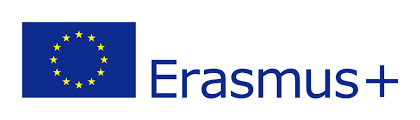 